ПАМЯТКАоб ограничениях, запретах, требованиях к служебному поведению, связанных с прохождением государственной гражданской службы в органах исполнительной власти Хабаровского края ГЛАВНОЕ УПРАВЛЕНИЕ ГОСУДАРТВЕННОЙ СЛУЖБЫ ГУБЕРНАТОРА И ПРАВИТЕЛЬСТВА КРАЯ1. Основные принципы и правила служебного поведения государственных гражданских служащих в органах исполнительной власти Хабаровского края Основные принципы и правила служебного поведения (требования к служебному поведению) государственных гражданских служащих органов исполнительной власти Хабаровского края (далее – также гражданские служащие) предусмотрены статьей 18 Федеральными законами от 27 июля 2004 г. № 79-ФЗ "О государственной гражданской службе Российской Федерации", Указом Президента Российской Федерации от 12 августа 2002 г. № 885 "Об утверждении общих принципов служебного поведения государственных служащих", Кодексом этики и служебного поведения государственных гражданских служащих органов исполнительной власти Хабаровского края, утвержденным постановлением Губернатора Хабаровского края от 25 марта 2011 г. № 29.защита прав и свобод человека и гражданина определяют основной смысл и содержание деятельности как государственных органов, так и гражданских служащих;в) осуществлять свою деятельность в пределах полномочий соответствующего органа исполнительной власти Хабаровского края;г) не оказывать предпочтения каким-либо профессиональным или социальным группам и организациям, быть независимыми от влияния отдельных граждан, профессиональных или социальных групп и организаций;д) исключать действия, связанные с влиянием каких-либо личных, имущественных (финансовых) и иных интересов, препятствующих добросовестному исполнению должностных обязанностей;с прохождением государственной службы;з) соблюдать беспристрастность, исключающую возможность влияния на их служебную деятельность решений политических партий, иных общественных объединений;и) соблюдать нормы служебной, профессиональной этики и правила делового поведения;к) проявлять корректность и внимательность в обращении с гражданами и должностными лицами;л) проявлять терпимость и уважение к обычаям и традициям народов России и других государств, учитывать культурные и иные особенности различных этнических, социальных групп и конфессий, способствовать межнациональному и межконфессиональному согласию;м) воздерживаться от поведения, которое могло бы вызвать сомнение в добросовестном исполнении гражданскими служащими должностных обязанностей, а также избегать конфликтных ситуаций, способных нанести ущерб их репутации или авторитету органа исполнительной власти Хабаровского края;н) принимать предусмотренные законодательством Российской Федерации меры по недопущению возникновения конфликта интересов и урегулированию возникших случаев конфликта интересов;о) не использовать служебное положение для оказания влияния на деятельность государственных органов, органов местного самоуправления, организаций, должностных лиц, гражданских служащих и граждан при решении вопросов личного характера;п) воздерживаться от публичных высказываний, суждений и оценок в отношении деятельности органов исполнительной власти Хабаровского края, их руководителей, если это не входит в должностные обязанности гражданского служащего;р) соблюдать установленные в органе государственной власти Хабаровского края правила публичных выступлений и предоставления служебной информации;с) уважительно относиться к деятельности представителей средств массовой информации по информированию общества о работе органов исполнительной власти Хабаровского края, а также оказывать содействие в получении достоверной информации в установленном порядке;т) воздерживаться в публичных выступлениях, в том числе в средствах массовой информации, от обозначения стоимости в иностранной валюте (условных денежных единицах) на территории Российской Федерации товаров, работ, услуг и иных объектов гражданских прав, сумм сделок между резидентами Российской Федерации, показателей бюджетов всех уровней бюджетной системы Российской Федерации, размеров государственных и муниципальных заимствований, государственного и муниципального долга, за исключением случаев, когда это необходимо для точной передачи сведений либо предусмотрено законодательством Российской Федерации, международными договорами Российской Федерации, обычаями делового оборота;у) постоянно стремиться к обеспечению как можно более эффективного распоряжения ресурсами, находящимися в сфере ответственности гражданского служащего. 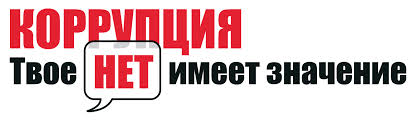 2. Основные понятия, используемые в сферепротиводействия коррупциитакой выгоды указанному лицу другими физическими лицами.Противодействие коррупции – деятельность федеральных органов государственной власти, органов государственной власти субъектов Российской Федерации, органов местного самоуправления, институтов гражданского общества, организаций и физических лиц в пределах их полномочий:а) по предупреждению коррупции, в том числе по выявлению и последующему устранению причин коррупции (профилактика коррупции);б) по выявлению, предупреждению, пресечению, раскрытию и расследованию коррупционных правонарушений (борьба с коррупцией);в) по минимизации и (или) ликвидации последствий коррупционных правонарушений.Функции государственного, муниципального (административного) управления организацией – полномочия государственного или муниципального служащего принимать обязательные для исполнения решения по кадровым, организационно-техническим, финансовым, материально-техническим или иным вопросам в отношении данной организации, в том числе решения, связанные с выдачей разрешений (лицензий) на осуществление определенного вида деятельности и (или) отдельных действий данной организацией, либо готовить проекты таких решений. Конфликт интересов – ситуация, при которой личная заинтересованность гражданского служащего влияет или может повлиять на объективное исполнение им должностных обязанностей и при котором возникает или может возникнуть противоречие между личной заинтересованностью гражданского служащего и законными интересами граждан, организаций, общества, субъекта Российской Федерации или Российской Федерации, способное привести к причинению вреда этим законным интересам граждан, организаций, общества, субъекта Российской Федерации или Российской Федерации. Личная заинтересованность – возможность получения служащим при исполнении должностных обязанностей доходов (неосновательного обогащения) в денежной либо в натуральной форме, доходов в виде материальной выгоды непосредственно для гражданского служащего, членов его семьи и лиц, состоящих в родстве и свойстве, а также для граждан или организаций, с которыми гражданский служащий связан финансовыми или иными обязательствами. 3. Ограничения, запреты и обязанности гражданских служащих4. Ответственность за несоблюдение предусмотренных ограничений и запретов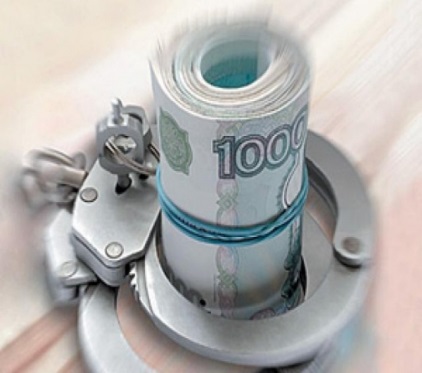 Лица, виновные в нарушении законодательства Российской Федерации о государственной гражданской службе Российской Федерации, привлекаются к ответственности в порядке, установленном Федеральным законом № 79-ФЗ и другими федеральными законами (статья 68 Федерального закона № 79-ФЗ).Кроме того, в соответствии со статьей 13 Федерального закона № 273-ФЗ граждане Российской Федерации, иностранные граждане и лица без гражданства за совершение коррупционных правонарушений несут уголовную, административную, гражданско-правовую и дисциплинарную ответственность в соответствии с законодательством Российской Федерации.  Физическое лицо, совершившее коррупционное правонарушение, по решению суда может быть лишено в соответствии с законодательством Российской Федерации права занимать определенные должности государственной и муниципальной службы.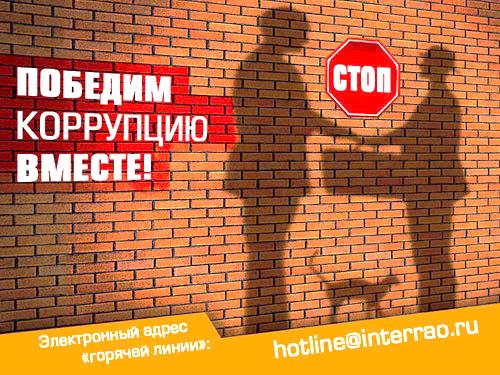 За дополнительными консультациями по вопросам антикоррупционного законодательства вы можете обращаться в сектор профилактики коррупционных и иных правонарушений главного управления государственной службы Губернатора и Правительства края:Бежаев Геннадий Николаевич – заведующий сектором,Чурина Наталья Геннадьевна – консультант сектора.г. Хабаровск, ул. Карла-Маркса, д. 56, каб. 401, тел. 30-82-14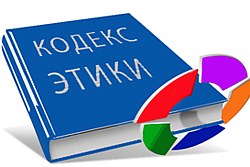 Гражданские служащие, сознавая ответственность перед государством, обществом и гражданами, призваны:а) исполнять должностные обязанности добросовестно и на высоком профессиональном уровне в целях обеспечения эффективной работы органов исполнительной власти Хабаровского края;б) исходить из того, что признание, соблюдение и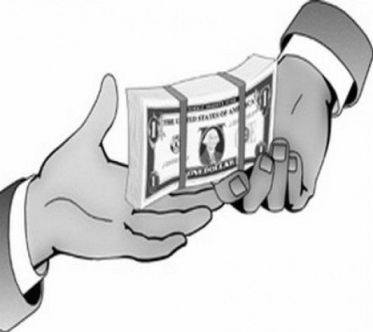 е) уведомлять представителя нанимателя, органы прокуратуры или другие государственные органы обо всех случаях обращения к гражданскому служащему каких-либо лиц в целях склонения к совершению коррупционных правонарушений;ж) соблюдать установленные федеральными законами ограничения и запреты, исполнять обязанности, связанные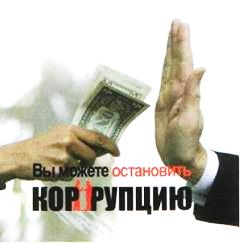 Коррупция – злоупотребление служебным положением, дача взятки, получение взятки, злоупотребление полномочиями, коммерческий подкуп либо иное незаконное использование физическим лицом своего должностного положения вопреки законным интересам общества и государства в целях получения выгоды в виде денег, ценностей, иного имущества или услуг имущественного характера, иных имущественных прав для себя или для  третьих  лиц  либо  незаконное  предоставление Содержание запрета/ограничения/обязанностиОснованиеОснованиеНеобходимые действияНеобходимые действияПредставление сведений о доходах, об имуществе и обязательствах имущественного характераПредставление сведений о доходах, об имуществе и обязательствах имущественного характераПредставление сведений о доходах, об имуществе и обязательствах имущественного характераПредставление сведений о доходах, об имуществе и обязательствах имущественного характераПредставление сведений о доходах, об имуществе и обязательствах имущественного характераГражданский служащий обязан ежегодно представлять представителю нанимателя сведения о своих доходах, имуществе и обязательствах имущественного характера, а также о доходах, об имуществе и обязательствах имущественного характера супруга (супруги) и несовершеннолетних детей. 
Перечень должностей, на которые распространяется данная обязанность, утвержден постановлением Губернатора Хабаровского края от 24.08.2009 № 121ч. 1 ст. 20 и п. 9 ч. 1 ст. 15 Федерального закона 
№ 79-ФЗ;
ч. 1 ст. 8 Федерального закона № 273-Ф3;
Указ Президента Российской Федерации от 18.05.2009 № 557;
Указ Президента Российской Федерации от 18.05.2009 № 559;
постановление Губернатора Хабаровского края от 24.08.2009 № 121;
постановление Губернатора Хабаровского края от 10.09.2009 № 126ч. 1 ст. 20 и п. 9 ч. 1 ст. 15 Федерального закона 
№ 79-ФЗ;
ч. 1 ст. 8 Федерального закона № 273-Ф3;
Указ Президента Российской Федерации от 18.05.2009 № 557;
Указ Президента Российской Федерации от 18.05.2009 № 559;
постановление Губернатора Хабаровского края от 24.08.2009 № 121;
постановление Губернатора Хабаровского края от 10.09.2009 № 126Представить в главное управление государственной службы Губернатора и Правительства края не позднее 30 апреля года, следующего за отчетным, сведения о своих доходах, имуществе и обязательствах имущественного характера на себя и членов своей семьи (супруга, супруг и несовершеннолетние дети)Представить в главное управление государственной службы Губернатора и Правительства края не позднее 30 апреля года, следующего за отчетным, сведения о своих доходах, имуществе и обязательствах имущественного характера на себя и членов своей семьи (супруга, супруг и несовершеннолетние дети)В случае непредставления по объективным причинам сведений о доходах, об имуществе и обязательствах имущественного характера супруги (супруга) и (или) несовершеннолетних детей данный факт подлежит рассмотрению на комиссии по соблюдению требований к служебному поведению государственных гражданских служащих Хабаровского края и урегулированию конфликта интересовп. 9 Положения, утвержденного Указом Президента Российской Федерации от 18.05.2009 № 559;
пп. "б" п. 14 Положения о комиссиях, утвержденного постановлением Губернатора Хабаровского края от 19.08.2010 № 104п. 9 Положения, утвержденного Указом Президента Российской Федерации от 18.05.2009 № 559;
пп. "б" п. 14 Положения о комиссиях, утвержденного постановлением Губернатора Хабаровского края от 19.08.2010 № 104Подать в срок не позднее 30 апреля года следующего за отчетным в главное управление государственной службы Губернатора и Правительства края заявление о невозможности по объективным причинам представить сведения о доходах, об имуществе и обязательствах имущественного характера своих супруги (супруга) и (или) несовершеннолетних детейПодать в срок не позднее 30 апреля года следующего за отчетным в главное управление государственной службы Губернатора и Правительства края заявление о невозможности по объективным причинам представить сведения о доходах, об имуществе и обязательствах имущественного характера своих супруги (супруга) и (или) несовершеннолетних детейПредставление сведений о расходахПредставление сведений о расходахПредставление сведений о расходахПредставление сведений о расходахПредставление сведений о расходахГражданский служащий, представляющий сведения о доходах, обязан представлять сведения о своих расходах, а также о расходах своих супруги (супруга) и несовершеннолетних детей по каждой сделке по приобретению земельного участка, другого объекта недвижимости, транспортного средства, ценных бумаг, акций (долей участия, паев в уставных (складочных) капиталах организаций), если сумма сделки превышает общий доход данного лица и его супруги (супруга) за три последних года, предшествующих совершению сделки, и об источниках получения средств, за счет которых совершена сделкаст. 20.1 и п. 9 ч. 1 ст. 15 Федерального закона № 79-ФЗ;
ст. 8.1 Федерального закона № 273-Ф3;
ст. 3 Федерального закона № 230-Ф3;
Указ Президента Российской Федерации от 02.04.2013 № 310ст. 20.1 и п. 9 ч. 1 ст. 15 Федерального закона № 79-ФЗ;
ст. 8.1 Федерального закона № 273-Ф3;
ст. 3 Федерального закона № 230-Ф3;
Указ Президента Российской Федерации от 02.04.2013 № 310Определить разницу между стоимостью покупки и общим доходом гражданского служащего и супруги (супруга) за три года, предшествующих совершению сделки.
Если стоимость покупки превышает общий доход, то одновременно со справкой о доходах представить справку о расходах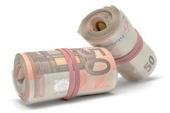 Определить разницу между стоимостью покупки и общим доходом гражданского служащего и супруги (супруга) за три года, предшествующих совершению сделки.
Если стоимость покупки превышает общий доход, то одновременно со справкой о доходах представить справку о расходахУрегулирование конфликта интересовУрегулирование конфликта интересовУрегулирование конфликта интересовУрегулирование конфликта интересовУрегулирование конфликта интересовВ случае возникновения у гражданского служащего при исполнении должностных обязанностей личной заинтересованности, которая может привести к конфликту интересов, он обязан проинформировать об этом представителя нанимателя и непосредственного руководителя в письменной форме, а также принять меры по предотвращению такого конфликтап. 12 ч. 1 ст. 15 Федерального закона № 79-ФЗ;
ст. 11 Федерального закона № 273-Ф3п. 12 ч. 1 ст. 15 Федерального закона № 79-ФЗ;
ст. 11 Федерального закона № 273-Ф3Гражданский служащий обязан в письменной форме уведомить представителя нанимателя и своего непосредственного начальника о возникшем конфликте интересов или о возможности его возникновения, как только ему станет об этом известноГражданский служащий обязан в письменной форме уведомить представителя нанимателя и своего непосредственного начальника о возникшем конфликте интересов или о возможности его возникновения, как только ему станет об этом известноПредставитель нанимателя, которому стало известно о возникновении у гражданского служащего личной заинтересованности, которая приводит или может привести к конфликту интересов, обязан принять меры по предотвращению или урегулированию конфликта интересовч. 4 ст. 19 Федерального закона № 79-ФЗ;
ст. 11 Федерального закона № 273-Ф3ч. 4 ст. 19 Федерального закона № 79-ФЗ;
ст. 11 Федерального закона № 273-Ф3Меры по предотвращению или урегулированию конфликта интересов принимаются представителем нанимателя в зависимости от конкретных ситуаций, например, изменении должностного или служебного положения гражданского служащего, являющегося стороной конфликта интересов, вплоть до его отстранения от исполнения должностных (служебных) обязанностей в установленном порядке, и (или) в отказе его от выгоды, явившейся причиной возникновения конфликта интересовМеры по предотвращению или урегулированию конфликта интересов принимаются представителем нанимателя в зависимости от конкретных ситуаций, например, изменении должностного или служебного положения гражданского служащего, являющегося стороной конфликта интересов, вплоть до его отстранения от исполнения должностных (служебных) обязанностей в установленном порядке, и (или) в отказе его от выгоды, явившейся причиной возникновения конфликта интересовУведомление о склонении к коррупционным правонарушениямУведомление о склонении к коррупционным правонарушениямУведомление о склонении к коррупционным правонарушениямУведомление о склонении к коррупционным правонарушениямУведомление о склонении к коррупционным правонарушениямГражданский служащий обязан уведомлять представителя нанимателя (работодателя), органы прокуратуры или другие государственные органы обо всех случаях обращения к нему каких-либо лиц в целях склонения его к совершению коррупционных правонарушенийст. 9 Федерального закона № 273-Ф3;
распоряжение Губернатора Хабаровского края от 07.05.2009 № 306-р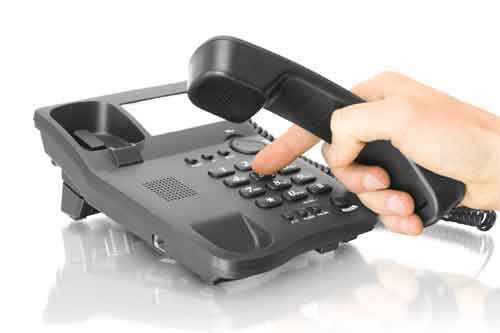 ст. 9 Федерального закона № 273-Ф3;
распоряжение Губернатора Хабаровского края от 07.05.2009 № 306-рУведомить представителя нанимателя (работодателя), органы прокуратуры или другие государственные органы обо всех случаях обращения к нему каких-либо лиц в целях склонения его к совершению коррупционных правонарушений.
Гражданский служащий незамедлительно, не позднее трехдневного срока, направляет уведомление в адрес представителя нанимателя о фактах обращения к нему в целях склонения его к совершению коррупционных правонарушений, которое подлежит обязательной регистрации в Главном управлении государственной службы Губернатора и Правительства края Уведомить представителя нанимателя (работодателя), органы прокуратуры или другие государственные органы обо всех случаях обращения к нему каких-либо лиц в целях склонения его к совершению коррупционных правонарушений.
Гражданский служащий незамедлительно, не позднее трехдневного срока, направляет уведомление в адрес представителя нанимателя о фактах обращения к нему в целях склонения его к совершению коррупционных правонарушений, которое подлежит обязательной регистрации в Главном управлении государственной службы Губернатора и Правительства края Получение подарков, услуг, наград и иных благПолучение подарков, услуг, наград и иных благПолучение подарков, услуг, наград и иных благПолучение подарков, услуг, наград и иных благПолучение подарков, услуг, наград и иных благЗапрещается получать в связи с исполнением должностных обязанностей вознаграждения от физических и юридических лиц (подарки, денежное вознаграждение, ссуды, услуги, оплату развлечений, отдыха, транспортных расходов и иные вознаграждения)п. 6 ч. 1 ст. 17 Федерального закона № 79-ФЗп. 6 ч. 1 ст. 17 Федерального закона № 79-ФЗ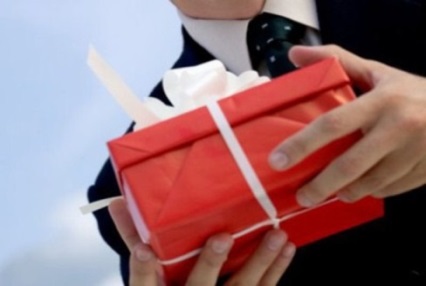 Подарки, стоимость которых превышает 3 тысячи рублей, полученные гражданским служащим в связи с протокольными мероприятиями, со служебными командировками и с другими официальными мероприятиями, признаются федеральной собственностью и передаются гражданским служащим по акту в государственный орган, в котором он замещает должностьп. 6 ч. 1 ст. 17 Федерального закона № 79-ФЗ;
ст. 575 Гражданского кодекса Российской Федерации;
распоряжение Губернатора Хабаровского края от 28.09.2013 № 502-рп. 6 ч. 1 ст. 17 Федерального закона № 79-ФЗ;
ст. 575 Гражданского кодекса Российской Федерации;
распоряжение Губернатора Хабаровского края от 28.09.2013 № 502-рПередать по акту в государственный орган подарок, полученный в связи с протокольными и иными официальными мероприятиями, стоимость которого превышает 3 тысячи рублей.
Гражданский служащий, сдавший подарок, полученный им в связи с протокольным мероприятием, служебной командировкой или другим официальным мероприятием, может его выкупить в порядке, устанавливаемом нормативными правовыми актами Российской ФедерацииПередать по акту в государственный орган подарок, полученный в связи с протокольными и иными официальными мероприятиями, стоимость которого превышает 3 тысячи рублей.
Гражданский служащий, сдавший подарок, полученный им в связи с протокольным мероприятием, служебной командировкой или другим официальным мероприятием, может его выкупить в порядке, устанавливаемом нормативными правовыми актами Российской ФедерацииЗапрещается принимать без письменного разрешения представителя нанимателя награды, почетные и специальные звания (за исключением научных званий) иностранных государств, международных организаций, а также политических партий, других общественных объединений и религиозных объединений, если должностные обязанности государственного служащего входит взаимодействие с указанными организациями и объединениямип. 11 ч. 1 ст. 17 Федерального закона № 79-ФЗп. 11 ч. 1 ст. 17 Федерального закона № 79-ФЗНеобходимо получить письменное разрешение представителя нанимателяНеобходимо получить письменное разрешение представителя нанимателяЗапрещается выезжать в связи с исполнением должностных обязанностей за пределы территории Российской Федерации за счет средств физических и юридических лиц, за исключением служебных командировок, осуществляемых в соответствии с законодательством Российской Федерации, по договоренности государственных органов Российской Федерации, государственных органов субъектов Российской Федерации или муниципальных органов с государственными или муниципальными органами иностранных государств, международными или иностранными организациямип. 7 ч. 1 ст. 17 Федерального закона № 79-ФЗп. 7 ч. 1 ст. 17 Федерального закона № 79-ФЗ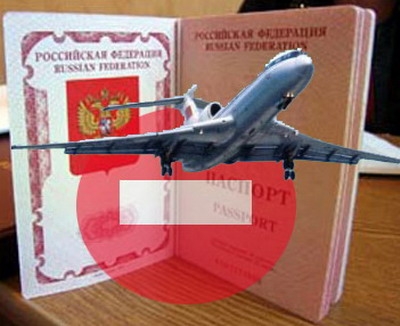 Выполнение иной работыВыполнение иной работыВыполнение иной работыВыполнение иной работыВыполнение иной работыЗапрещается участвовать на платной основе в деятельности органа управления коммерческой организацией, за исключением случаев, установленных федеральным закономп. 1 ч. 1 ст. 17 Федерального закона № 79-ФЗп. 1 ч. 1 ст. 17 Федерального закона № 79-ФЗПри назначении на должность государственной гражданской службы проводится проверка на предмет осуществления деятельности в органах управления коммерческой организации на платной основеПри назначении на должность государственной гражданской службы проводится проверка на предмет осуществления деятельности в органах управления коммерческой организации на платной основеЗапрещается осуществлять предпринимательскую деятельностьп. 3 ч. 1 ст. 17 Федерального закона № 79-ФЗп. 3 ч. 1 ст. 17 Федерального закона № 79-ФЗПри назначении на должность государственной гражданской службы проводится проверка на предмет осуществления предпринимательской деятельностиПри назначении на должность государственной гражданской службы проводится проверка на предмет осуществления предпринимательской деятельностиЗапрещается быть поверенным или представителем по делам третьих лиц в государственном органе, в котором государственный служащий замещает должность, за исключением случаев, установленных федеральным закономп. 5 ч. 1 ст. 17 Федерального закона № 79-ФЗп. 5 ч. 1 ст. 17 Федерального закона № 79-ФЗ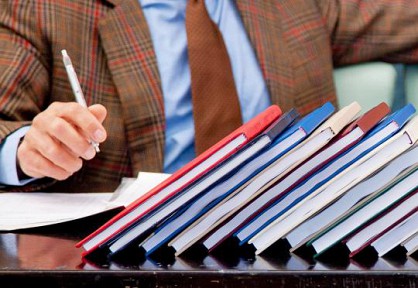 Запрещается входить в состав органов управления, попечительских или наблюдательных советов, иных органов иностранных некоммерческих неправительственных организаций и действующих на территории Российской Федерации их структурных подразделений, если иное не предусмотрено международным договором или российским законодательствомп. 16 ч. 1 ст. 17 Федерального закона № 79-ФЗп. 16 ч. 1 ст. 17 Федерального закона № 79-ФЗЗапрещается заниматься без письменного разрешения представителя нанимателя оплачиваемой деятельностью, финансируемой исключительно за счет средств иностранных государств, международных и иностранных организаций, иностранных граждан и лиц без гражданства, если иное не предусмотрено международным договором или российским законодательствомп. 17 ч. 1 ст. 17 Федерального закона № 79-ФЗп. 17 ч. 1 ст. 17 Федерального закона № 79-ФЗГражданский служащий обязан предварительно в письменной форме запросить у представителя нанимателя разрешение на осуществлении данной деятельностиГражданский служащий обязан предварительно в письменной форме запросить у представителя нанимателя разрешение на осуществлении данной деятельностиГражданский служащий вправе с предварительным уведомлением представителя нанимателя выполнять иную оплачиваемую работу, если это не повлечет за собой конфликт интересовч. 2 ст. 14 Федерального закона № 79-ФЗ;
распоряжение Губернатора Хабаровского края от 24.05.2012 № 255-рч. 2 ст. 14 Федерального закона № 79-ФЗ;
распоряжение Губернатора Хабаровского края от 24.05.2012 № 255-рУведомить представителя нанимателя до начала выполнения иной оплачиваемой работы в соответствии с порядком уведомления представителя нанимателя государственными гражданскими служащими органов исполнительной власти Хабаровского края, структурных подразделений аппарата Губернатора и Правительства края о намерении выполнять иную оплачиваемую работуУведомить представителя нанимателя до начала выполнения иной оплачиваемой работы в соответствии с порядком уведомления представителя нанимателя государственными гражданскими служащими органов исполнительной власти Хабаровского края, структурных подразделений аппарата Губернатора и Правительства края о намерении выполнять иную оплачиваемую работуВладение акциями и иными ценными бумагамиВладение акциями и иными ценными бумагамиВладение акциями и иными ценными бумагамиВладение акциями и иными ценными бумагамиВладение акциями и иными ценными бумагамиВ случае если, владение гражданским служащим приносящими доход ценными бумагами, акциями (долями участия в уставных капиталах организаций) приводит или может привести к конфликту интересов, он обязан передать принадлежащие ему указанные ценные бумаги в доверительное управление в соответствии с гражданским законодательством Российской Федерациич. 2 ст. 17 Федерального закона № 79-ФЗ;
ч. 6 ст. 11 Федерального закона № 273-Ф3ч. 2 ст. 17 Федерального закона № 79-ФЗ;
ч. 6 ст. 11 Федерального закона № 273-Ф3ч. 2 ст. 17 Федерального закона № 79-ФЗ;
ч. 6 ст. 11 Федерального закона № 273-Ф3Гражданский служащий самостоятельно оценивает возможность возникновения конфликта интересов и принимает решение о необходимости передачи принадлежащих ему ценных бумаг, акций (долей участия в уставных капиталах организаций) в доверительное управление Запрещено приобретать в случаях, установленных федеральным законом, ценные бумаги, по которым может быть получен доходп. 4 ч. 1 ст. 17 Федерального закона № 79-ФЗп. 4 ч. 1 ст. 17 Федерального закона № 79-ФЗп. 4 ч. 1 ст. 17 Федерального закона № 79-ФЗ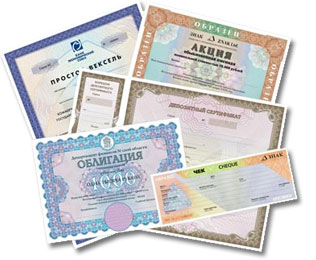 Трудоустройство бывших гражданских служащихТрудоустройство бывших гражданских служащихТрудоустройство бывших гражданских служащихТрудоустройство бывших гражданских служащихТрудоустройство бывших гражданских служащихВ течение двух лет после увольнения с гражданской службы бывший гражданский служащий обязан получать согласие комиссии по соблюдению требований к служебному поведению государственных гражданских служащих и урегулированию конфликтов интересов на осуществление работы на условиях трудового договора в организации и (или) выполнение работ на условиях гражданско-правового договора (гражданско-правовых договоров) в следующих случаях:
а) при осуществлении деятельности на условиях трудового договора:
- при замещении должности гражданской службы бывший гражданский служащий был обязан представлять сведения о доходах, расходах;- отдельные функции государственного управления данной организацией входили в должностные (служебные) обязанности бывшего гражданского служащего;
б) при осуществлении деятельности на условиях гражданско-правового договора (гражданско-правовых договоров):
- при замещении должности гражданской службы бывший гражданский служащий был обязан представлять сведения о доходах, расходах;
- отдельные функции государственного управления данной организацией входили в должностные (служебные) обязанности бывшего гражданского служащего;
- стоимость работ выполняемых на условиях гражданско-правового договора (гражданско-правовых договоров) в течение месяца составляет более ста тысяч рублейч. 3.1 ст. 17 Федерального закона № 79-ФЗ;
ч. 1 ст. 12 Федерального закона № 273-Ф3;
ст. 64.1 Трудового кодекса Российской Федерации;
постановление Губернатора Хабаровского края от 19.08.2010 № 104ч. 3.1 ст. 17 Федерального закона № 79-ФЗ;
ч. 1 ст. 12 Федерального закона № 273-Ф3;
ст. 64.1 Трудового кодекса Российской Федерации;
постановление Губернатора Хабаровского края от 19.08.2010 № 104Обратиться в комиссию по соблюдению требований к служебному поведению государственных гражданских служащих Хабаровского края и урегулированию конфликта за о даче согласия на замещение на условиях трудового договора должности в коммерческой или некоммерческой организации и (или) выполнение в данной организации работы (оказание данной организации услуги) в течение месяца стоимостью более ста тысяч рублей на условиях гражданско-правового договора (гражданско-правовых договоров), если отдельные функции государственного управления данной организацией входили в должностные обязанности гражданского служащего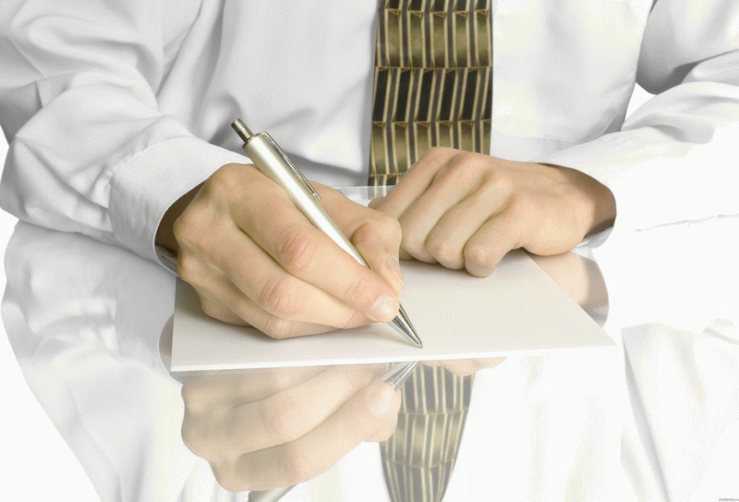 Обратиться в комиссию по соблюдению требований к служебному поведению государственных гражданских служащих Хабаровского края и урегулированию конфликта за о даче согласия на замещение на условиях трудового договора должности в коммерческой или некоммерческой организации и (или) выполнение в данной организации работы (оказание данной организации услуги) в течение месяца стоимостью более ста тысяч рублей на условиях гражданско-правового договора (гражданско-правовых договоров), если отдельные функции государственного управления данной организацией входили в должностные обязанности гражданского служащегоБывший гражданский служащий, который при замещении должности гражданской службы был обязан представлять сведения о доходах, в течение двух лет после увольнения с гражданской службы обязан при заключении трудовых или гражданско-правовых договоров на выполнение работ (оказание услуг), сообщать работодателю сведения о последнем месте своей службыч. 2 ст. 12 Федерального закона № 273-Ф3;
ст. 64.1 Трудового кодекса Российской Федерациич. 2 ст. 12 Федерального закона № 273-Ф3;
ст. 64.1 Трудового кодекса Российской ФедерацииВ течение двух лет после увольнения с гражданской службы письменно уведомлять каждого  работодателя о последнем месте своей службыВ течение двух лет после увольнения с гражданской службы письменно уведомлять каждого  работодателя о последнем месте своей службыРаботодатель при заключении трудового или гражданско-правового договора на выполнение работ (оказание услуг) с бывшим гражданским служащим, который при замещении должности гражданской службы был обязан представлять сведения о доходах, в течение двух лет после его увольнения с гражданской службы обязан в десятидневный срок сообщать о заключении такого договора представителю нанимателя (работодателю) бывшего гражданского служащего по последнему месту его службы в порядке, установленном постановлением Правительства Российской Федерации от 08.09.2010 № 700 ч. 4 ст. 12 Федерального закона № 273-Ф3;
ст. 64.1 Трудового кодекса Российской Федерации;
постановление Правительства Российской Федерации от 08.09.2010 № 700 "О порядке сообщения работодателем при заключении трудового договора с гражданином, замещавшим должности государственной  или муниципальной службы, перечень которых устанавливается нормативными правовыми актами Российской Федерации, в течение 2 лет после его увольнения с государственной или муниципальной службы о заключении такого договора представителю нанимателя (работодателю) государственного или муниципального служащего по последнему месту его службы"ч. 4 ст. 12 Федерального закона № 273-Ф3;
ст. 64.1 Трудового кодекса Российской Федерации;
постановление Правительства Российской Федерации от 08.09.2010 № 700 "О порядке сообщения работодателем при заключении трудового договора с гражданином, замещавшим должности государственной  или муниципальной службы, перечень которых устанавливается нормативными правовыми актами Российской Федерации, в течение 2 лет после его увольнения с государственной или муниципальной службы о заключении такого договора представителю нанимателя (работодателю) государственного или муниципального служащего по последнему месту его службы"В десятидневный срок  после заключения трудового договора или гражданско-правового договора работодатель обязан проинформировать представителя нанимателя (работодателя) бывшего гражданского служащего по последнему месту его службы  о заключении с ним трудового или гражданско-правового договора на выполнение работ (оказание услуг)В десятидневный срок  после заключения трудового договора или гражданско-правового договора работодатель обязан проинформировать представителя нанимателя (работодателя) бывшего гражданского служащего по последнему месту его службы  о заключении с ним трудового или гражданско-правового договора на выполнение работ (оказание услуг)Прохождение военной службы по призывуПрохождение военной службы по призывуПрохождение военной службы по призывуПрохождение военной службы по призывуПрохождение военной службы по призывуГражданин не может быть принят на гражданскую службу, а гражданский служащий не может находиться на гражданской службе в случае признания его не прошедшим военную службу по призыву, не имея на то законных оснований, в соответствии с заключением призывной комиссии (за исключением граждан, прошедших военную службу по контракту)Гражданин не может быть принят на гражданскую службу, а гражданский служащий не может находиться на гражданской службе в случае признания его не прошедшим военную службу по призыву, не имея на то законных оснований, в соответствии с заключением призывной комиссии (за исключением граждан, прошедших военную службу по контракту)п. 11 ч. 1 ст. 16 Федерального закона № 79-ФЗ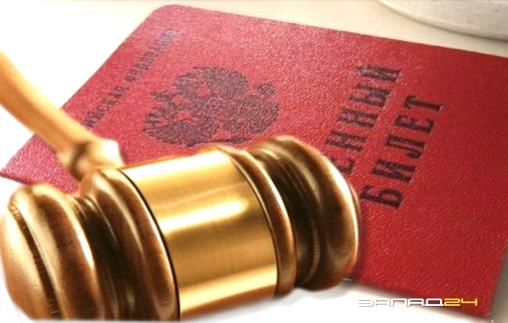 Общественная, профсоюзная и государственная деятельностьОбщественная, профсоюзная и государственная деятельностьОбщественная, профсоюзная и государственная деятельностьОбщественная, профсоюзная и государственная деятельностьОбщественная, профсоюзная и государственная деятельностьЗапрещается использовать преимущества должностного положения для предвыборной агитации, а также для агитации по вопросам референдумап. 12 ч. 1 ст. 17 Федерального закона № 79-ФЗп. 12 ч. 1 ст. 17 Федерального закона № 79-ФЗЗапрещается использовать должностные полномочия в интересах политических партий, других общественных объединений, религиозных объединений и иных организаций, а также публично выражать отношение к указанным объединениям и организациям в качестве государственного служащего. Исключение составляют случаи, когда подобное публичное выражение отношения входит в должностные обязанности государственного служащегоп. 13 ч. 1 ст. 17 Федерального закона № 79-ФЗп. 13 ч. 1 ст. 17 Федерального закона № 79-ФЗ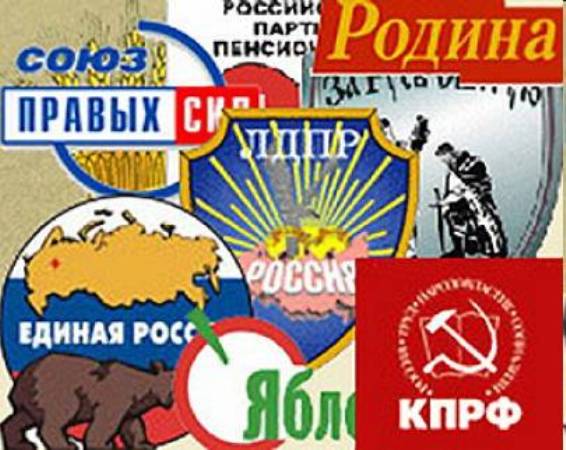 Запрещается создавать в государственных органах структуры политических партий, других общественных и религиозных объединений или способствовать созданию указанных структур. Исключение составляют профессиональные союзы, ветеранские организации и иные органы общественной самодеятельностип. 14 ч. 1 ст. 17 Федерального закона № 79-ФЗп. 14 ч. 1 ст. 17 Федерального закона № 79-ФЗГражданский служащий, замещающий должность гражданской службы категории "руководители", обязан не допускать случаи принуждения гражданских служащих к участию в деятельности политических партий, других общественных объединений и религиозных объединенийч. 2 ст. 18 Федерального закона № 79-ФЗч. 2 ст. 18 Федерального закона № 79-ФЗГражданский служащий, замещающий должность гражданской службы категории "руководители" высшей группы должностей гражданской службы не может представлять интересы гражданских служащих в выборном профсоюзном органе данного государственного органач. 4 ст. 15 Федерального закона № 79-ФЗч. 4 ст. 15 Федерального закона № 79-ФЗ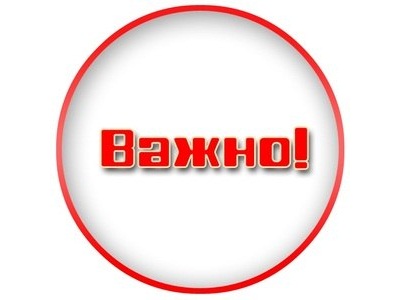 Запрещается замещать должность гражданской службы в случае:
 - избрания или назначения на государственную должность, за исключением случая, установленного частью второй статьи 6 Федерального конституционного закона от 17.12.1997 № 2-ФКЗ "О Правительстве Российской Федерации";
- избрания на выборную должность в органе местного самоуправления;
- избрания на оплачиваемую выборную должность в органе профессионального союза, в том числе в выборном органе первичной профсоюзной организации, созданной в государственном органеп. 2 ч. 1 ст. 17 Федерального закона № 79-ФЗп. 2 ч. 1 ст. 17 Федерального закона № 79-ФЗИспользование информацииИспользование информацииИспользование информацииИспользование информацииИспользование информацииГражданский служащий обязан не разглашать сведения, составляющие государственную и иную охраняемую федеральным законом тайну, а также сведения, ставшие известными государственному служащему в связи с исполнением должностных обязанностей, в том числе сведения, касающиеся частной жизни и здоровья граждан или затрагивающие их честь и достоинствоп. 7 ч. 1 ст. 15 Федерального закона № 79-ФЗп. 7 ч. 1 ст. 15 Федерального закона № 79-ФЗ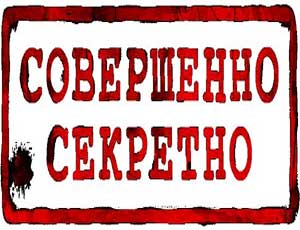 Запрещено разглашать или использовать в целях, не связанных с гражданской службой, сведения, отнесенные в соответствии с федеральным законом к сведениям конфиденциального характера, или служебную информацию, ставшие ему известными в связи с исполнением должностных обязанностейп. 9 ч. 1 ст. 17  Федерального закона № 79-ФЗп. 9 ч. 1 ст. 17  Федерального закона № 79-ФЗБывший гражданский служащий после увольнения с гражданской службы не вправе разглашать или использовать в интересах организаций либо физических лиц сведения конфиденциального характера или служебную информацию, ставшие ему известными в связи с исполнением должностных обязанностейч. 3 ст. 17 Федерального закона № 79-ФЗч. 3 ст. 17 Федерального закона № 79-ФЗ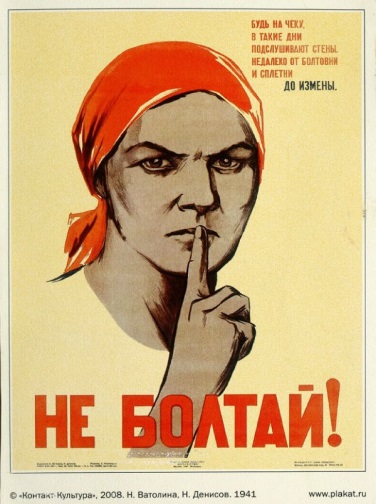 Запрещено допускать публичные высказывания, суждения и оценки, в том числе в средствах массовой информации, в отношении деятельности государственных органов, их руководителей, включая решения вышестоящего государственного органа либо государственного органа, в котором гражданский служащий замещает должность гражданской службы, если это не входит в его должностные обязанностип. 10 ч. 1 ст. 17 Федерального закона № 79-ФЗп. 10 ч. 1 ст. 17 Федерального закона № 79-ФЗИспользование государственного имуществаИспользование государственного имуществаИспользование государственного имуществаИспользование государственного имуществаИспользование государственного имуществаЗапрещается использовать в целях, не связанных с исполнением должностных обязанностей, средства материально-технического и иного обеспечения, другое государственное имущество, а также предавать их другим лицамп. 8 ч. 1 ст. 17 Федерального закона № 79-ФЗп. 8 ч. 1 ст. 17 Федерального закона № 79-ФЗ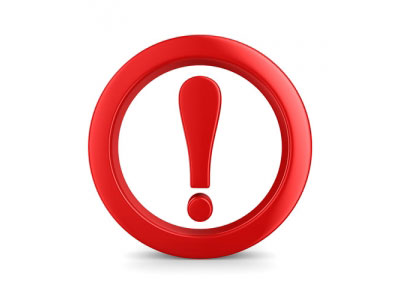 Гражданский служащий обязан беречь государственное имущество, в том числе предоставленное ему для исполнения должностных обязанностейп. 8 ч. 1 ст. 15 Федерального закона № 79-ФЗп. 8 ч. 1 ст. 15 Федерального закона № 79-ФЗРодственные связиРодственные связиРодственные связиРодственные связиРодственные связиГражданин не может быть принят на гражданскую службу, а гражданский служащий не может находиться на гражданской службе в случае близкого родства или свойства (родители, супруги, дети, братья, сестры, а также братья, сестры, родители, дети супругов и супруги детей) с гражданским служащим, если замещение должности государственной службы связано с непосредственной подчиненностью или подконтрольностью одного из них другомуп. 5 ч. 1 ст. 16 Федерального закона № 79-ФЗп. 5 ч. 1 ст. 16 Федерального закона № 79-ФЗ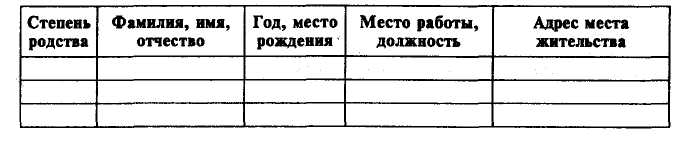 Гражданство Гражданство Гражданство Гражданство Гражданство Гражданин не может быть принят на гражданскую службу, а гражданский служащий не может находиться на гражданской службе в случае:Гражданин не может быть принят на гражданскую службу, а гражданский служащий не может находиться на гражданской службе в случае:- выхода из гражданства Российской Федерации или приобретения гражданства другого государства;- выхода из гражданства Российской Федерации или приобретения гражданства другого государства;п. 6 ч. 1 ст. 16 Федерального закона № 79-ФЗ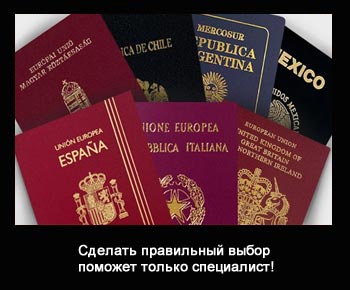 - наличия гражданства другого государства (других государств), если иное не предусмотрено международным договором Российской Федерации.- наличия гражданства другого государства (других государств), если иное не предусмотрено международным договором Российской Федерации.п. 7 ч. 1 ст. 16 Федерального закона № 79-ФЗГражданский служащий обязан сообщать о выходе из гражданства Российской Федерации или о приобретении гражданства другого государства в день выхода из гражданства Российской Федерации или в день приобретения гражданства другого государстваГражданский служащий обязан сообщать о выходе из гражданства Российской Федерации или о приобретении гражданства другого государства в день выхода из гражданства Российской Федерации или в день приобретения гражданства другого государствап. 10 ч. 1 ст. 15 Федерального закона № 79-ФЗПисьменно проинформировать представителя нанимателя:
о выходе из гражданства Российской Федерации – в день выхода из гражданства Российской Федерации;
о приобретении гражданства другого государства – в день приобретения гражданства другого государстваПисьменно проинформировать представителя нанимателя:
о выходе из гражданства Российской Федерации – в день выхода из гражданства Российской Федерации;
о приобретении гражданства другого государства – в день приобретения гражданства другого государстваИсполнение должностных обязанностейИсполнение должностных обязанностейИсполнение должностных обязанностейИсполнение должностных обязанностейИсполнение должностных обязанностейГражданский служащий обязан исполнять должностные обязанности в соответствии с должностным регламентомп. 2 ч. 1 ст. 15 Федерального закона № 79-ФЗп. 2 ч. 1 ст. 15 Федерального закона № 79-ФЗ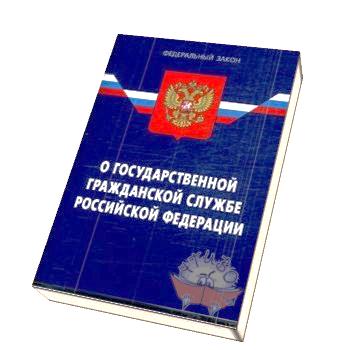 Гражданский служащий обязан исполнять поручения соответствующих руководителей, данные в пределах их полномочий, установленных законодательством Российской Федерациип. 3 ч. 1 ст. 15 Федерального закона № 79-ФЗп. 3 ч. 1 ст. 15 Федерального закона № 79-ФЗГражданский служащий обязан соблюдать при исполнении должностных обязанностей права и законные интересы граждан и организацийп. 4 ч. 1 ст. 15 Федерального закона № 79-ФЗп. 4 ч. 1 ст. 15 Федерального закона № 79-ФЗГражданский служащий обязан соблюдать служебный распорядок государственного органап. 5 ч. 1 ст. 15 Федерального закона № 79-ФЗп. 5 ч. 1 ст. 15 Федерального закона № 79-ФЗГражданский служащий обязан поддерживать уровень квалификации, необходимый для надлежащего исполнения должностных обязанностейп. 6 ч. 1 ст. 15 Федерального закона № 79-ФЗп. 6 ч. 1 ст. 15 Федерального закона № 79-ФЗГражданский служащий не вправе исполнять данное ему неправомерное поручениеч. 2 ст. 15 Федерального закона № 79-ФЗч. 2 ст. 15 Федерального закона № 79-ФЗПри получении от соответствующего руководителя поручения, являющегося, по мнению гражданского служащего, неправомерным, гражданский служащий должен представить в письменной форме обоснование неправомерности данного поручения с указанием положений законодательства Российской Федерации, которые могут быть нарушены при исполнении данного поручения, и получить от руководителя подтверждение этого поручения в письменной форме. В случае подтверждения руководителем данного поручения в письменной форме гражданский служащий обязан отказаться от его исполненияПри получении от соответствующего руководителя поручения, являющегося, по мнению гражданского служащего, неправомерным, гражданский служащий должен представить в письменной форме обоснование неправомерности данного поручения с указанием положений законодательства Российской Федерации, которые могут быть нарушены при исполнении данного поручения, и получить от руководителя подтверждение этого поручения в письменной форме. В случае подтверждения руководителем данного поручения в письменной форме гражданский служащий обязан отказаться от его исполненияЗапрещено  прекращать исполнение должностных обязанностей в целях урегулирования служебного спорап. 15 ч. 1 ст. 17 Федерального закона № 79-ФЗп. 15 ч. 1 ст. 17 Федерального закона № 79-ФЗИные ограничения и обязанностиИные ограничения и обязанностиИные ограничения и обязанностиИные ограничения и обязанностиИные ограничения и обязанностиГражданский служащий обязан соблюдать Конституцию Российской Федерации, федеральные конституционные законы, федеральные законы, иные нормативные правовые акты Российской Федерации, конституции (уставы), законы и иные нормативные правовые акты субъектов Российской Федерации и обеспечивать их исполнениеп. 1 ч. 1 ст. 15 Федерального закона № 79-ФЗп. 1 ч. 1 ст. 15 Федерального закона № 79-ФЗ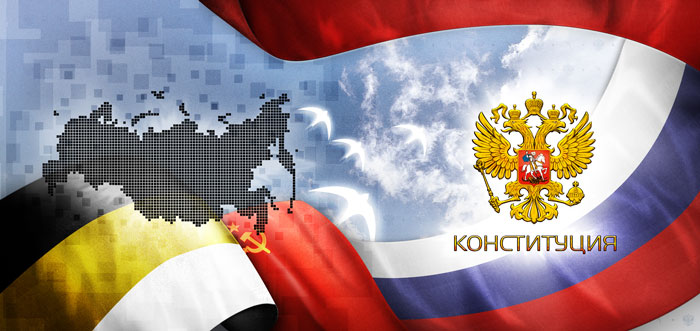 Гражданский служащий обязан соблюдать ограничения, выполнять обязательства и требования к служебному поведению, не нарушать запреты, которые установлены Федеральным законом № 79-ФЗ и другими федеральными законамип. 11  ч. 1 ст. 15 Федерального закона № 79-ФЗп. 11  ч. 1 ст. 15 Федерального закона № 79-ФЗГражданин не может быть принят на гражданскую службу, а гражданский служащий не может находиться на гражданской службе в случае: - признания его недееспособным или ограниченно дееспособным решением суда, вступившим в законную силу;п. 1 ч. 1 ст. 16 Федерального закона № 79-ФЗп. 1 ч. 1 ст. 16 Федерального закона № 79-ФЗ- осуждения его к наказанию, исключающему возможность исполнения должностных обязанностей по должности государственной службы (гражданской службы), по приговору суда, вступившему в законную силу, а также в случае наличия не снятой или не погашенной в установленном федеральным законом порядке судимости;п. 2 ч. 1 ст. 16 Федерального закона № 79-ФЗп. 2 ч. 1 ст. 16 Федерального закона № 79-ФЗ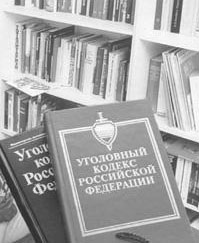 - отказа от прохождения процедуры оформления допуска к сведениям, составляющим государственную и иную охраняемую федеральным законом тайну, если исполнение должностных обязанностей по должности гражданской службы, на замещение которой претендует гражданин, или по замещаемой гражданским служащим должности гражданской службы связано с использованием таких сведений;п. 3 ч. 1 ст. 16 Федерального закона № 79-ФЗп. 3 ч. 1 ст. 16 Федерального закона № 79-ФЗ- наличия заболевания, препятствующего поступлению на гражданскую службу или ее прохождению и подтвержденного заключением медицинского учреждения. Порядок прохождения диспансеризации, перечень таких заболеваний и форма заключения медицинского учреждения установлены Приказом Минздравсоцразвития России от 14.12.2009 № 984н;п. 4 ч. 1 ст. 16 Федерального закона № 79-ФЗп. 4 ч. 1 ст. 16 Федерального закона № 79-ФЗ- представления подложных документов или заведомо ложных сведений при поступлении на гражданскую службу;п. 8 ч. 1 ст. 16 Федерального закона № 79-ФЗп. 8 ч. 1 ст. 16 Федерального закона № 79-ФЗ- утраты представителем нанимателя доверия к гражданскому служащему в случаях несоблюдения ограничений и запретов, требований о предотвращении или об урегулировании конфликта интересов и неисполнения обязанностей, установленных в целях противодействия коррупции Федеральным законом № 79-ФЗ, Федеральным законом 
№ 273-ФЗ и другими федеральными законами.п. 10 ч. 1 ст. 16 Федерального закона № 79-ФЗп. 10 ч. 1 ст. 16 Федерального закона № 79-ФЗ